דגשים לבחירת הכלי הדיגיטלי שישולב בפעילות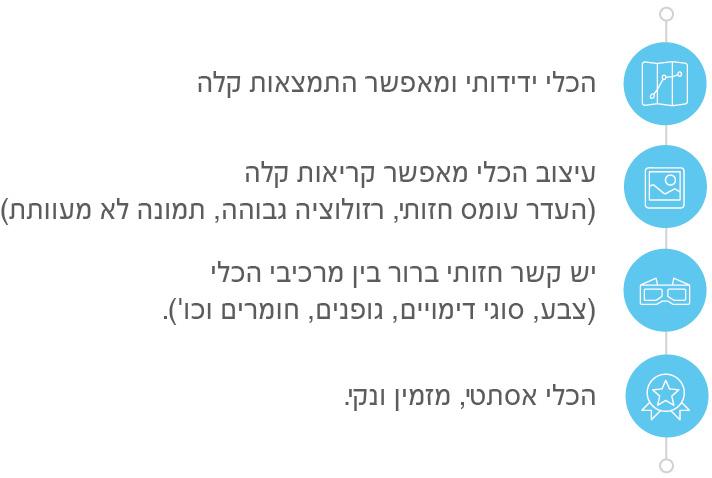 כללינושא הפעילות: Click here to enter textהקלידו תיאור מפורט של הפעילות Click here to enter textתחום דעת: Click here to enter textקהל יעד: Click here to enter textהמטרות האופרטיביות של השיעור בו מתבצעת הפעילות: Click here to enter textClick here to enter textסוג הכלי הדיגיטלי בו השתמשת בפעילות:  כלי לבניית משחק ברשת  כלי ליצירת שאלון מקוון  כלי להקלטת פודקאסט  כלי לבניית ספר דיגיטלי  כלי ליצירת סרטון למידה  כלי לשימוש בסרטון למידה  כלי ליצירת ציר זמן  כלי ליצירת לוחות שיתופיים  כלי לבניית אתר  כלי ליצירת מוזיאון וירטואלי  כלי לבניית מצגת  כלי לבניית חדר בריחה וירטואלי  כלים ליצירת טריגרים לדיון כיתתי  אחרשם הכלי הדיגיטלי בו תשתמש בשיעור (לדוגמא: Padlet או Mentimeter): ננשתמש בכל באדלט לשיתוף בין תלמידים, התלמידים יסתובבו בחצר בית הספר יצלמו את הצמחים ויעלו אותם ללוח תוך ציון ההאיברים של הצמח.סמנו את אופן השימוש בתוצר הדיגיטלי  תוצר דיגיטלי כעזר הוראה למורה  תוצר דיגיטלי כעזר למידה לתלמידהדביקו קישור לתוצר שישולב בשיעור שבניתם בכלי הטכנולוגי שבחרתם: https://padlet.com/rmhmsrwh/jhpomf9vem56gtleסמנו את מרחב הלמידה, בו יתקיים השיעור: ☐ למידה בכיתה ☐ למידת חוץ ☐ למידה מרחוקפרטים טכנו פדגוגייםמלאו את הפרטים הבאים לפעילות הלימודית אותה תכננתםבאיזה שלב על המורה להשתמש בתוצר הדיגיטלי? לפני השיעור (כפעילות מטרימה)  בתחילת השיעור במהלך השיעור כסיכום השיעור/ כסיום ליחידת לימודתארו בכמה משפטים מה תעשו עם הכיתה (הסברים/ שאלות לדיון/ תיווך אחר) לפני שילוב הפעילות הממוחשבת ובמהלך הפעילות הממוחשבת:בתחילת השיעור על חלקי הצמח, התלמידים יציגו את חלקי הצמח מתוך הצמחים שהם ראו בגינה וצילמו אותם. העבודה תהיה בזוגות.סמנו את משך הלמידה עם התוצר☐ עד 15 שעה ☐ כ- 30 דקות☐ כ- 45 דקות☐ כ- שעה☐ כ- שעה וחצי☐ מעל שעה וחציאם תוצר הלמידה נבנה לשימוש התלמיד, כיצד על הלומד להשתמש בו? עבודה עצמית  עבודת צוות מליאה לא רלוונטיאופן השימוש בתוצר הלמידה:  ☐ סינכרוני (כל הלומדים נמצאים באותו זמן על הרשת ולומדים יחד)☐ א-סנכרוני (כל לומד נמצא במקום אחר ולומד בזמן שנוח לו)☐ היברידי (שילוב של למידה סינכרונית וא-סינכרונית)השימוש בתוצר מאפשר למידה דיפרנציאלית   כן. כיצד? Click here to enter text לא  לא רלוונטי השימוש בתוצר מאפשר חשיבה מסדר גבוה ☐ כן. הסבירו כיצד? Click here to enter text. לא   לא רלוונטי מהו תפקיד המורה בזמן הלמידה עם תוצר הלמידה הדיגיטלי?  צפייה בלבד הנחייה ועידוד לשימוש מדויק  למידה כחלק מצוות לומדים בקרה אחר באילו אמצעים יונגש תוצר הלמידה?  מחשב נייד מחשב נייח טלפון חכם / אייפד  מקרן לוח חכם אחר Click here to enter text.אם תוצר הלמידה נבנה לשימוש המורה, כיצד על המורה להשתמש בו? מליאה הנחייה בקבוצות לא רלוונטיבהצלחה!